Health Professional’s Referral Form to the Cardiac Exercise Club 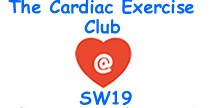  Address………………………………………………………………………………………………………………………………….. .…………………………………………………………………………………………Post Code………………………………….. D O B………………………………….     Telephone Number………………………………………………………………..Email address………………………………………………………………………………………………………………………… Next of Kin………………………………………………………….      Tel Number…………………………………………… Type of Referral (Please ring/highlight)Cardiac / Cancer/ Diabetes/ Hypertension/Mental Health/Fall Prevention/OsteoporosisHigh BMI/Pulmonary (COPD) Other type of referral (please specify here) …………………………………………………………………………………..Details of ConditionAdditional NotesREFERRER DETAILSNAME:……………………………………………………………..      POSITION……………………………………………………………………………….Address………………………………………………………………………………………………………………………………………………………………………Contact Details:                                                                                     Date: Signature: ……………………………………………………………………………………………..: Please email to Fiona at fionasg18@hotmail.com  Or post to Fiona at 79 Love Lane, Morden, Surrey SM4 6LTCharity No: 1111416Jan 2024 Patient DetailsFore names…………………………………………………Family Name……………………………………………………..Fore names…………………………………………………Family Name……………………………………………………..MedicationsPhysical Limitation and Exercise RecommendationsAny Social Considerations